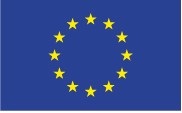 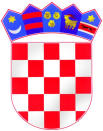 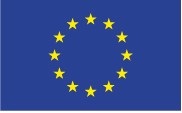 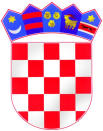 Poziv na dodjelu bespovratnih financijskih sredstavaVraćanje u ispravno radno stanje infrastrukture i pogona u području obrazovanja oštećenih u potresu na području Grada ZagrebaSAŽETAK POZIVAReferentna oznaka Poziva: FS.GZ.01.Ovaj se Poziv financira iz Fonda solidarnosti Europske unije1. Predmet i svrha Poziva Predmet Poziva: Obnova infrastrukture i pogona u području odgoja i obrazovanja, oštećenih u potresu 22. ožujka 2020. godine na području Grada Zagreba.Svrha (cilj) Poziva: Svrha Poziva je uspostava redovnog funkcioniranja sustava odgoja i obrazovanja te nadoknada financijskih sredstava projektima u području odgoja i obrazovanja za provedene hitne mjere zaštite infrastrukture i pogona namijenjenih za odgoj i obrazovanje, izvršene usluge stručnog utvrđivanja zatečenog stanja i izrade snimki o zatečenom stanju, izrade projektno-tehničke dokumentacije za provedbu projekta te za provedbu radova s ciljem vraćanja u ispravno radno stanje infrastrukture i pogona u području odgoja i obrazovanja, provedbe projekata rušenja i uklanjanja građevina te izgradnje nove infrastrukture i pogona (zgrada) za odgoj i obrazovanje ili cjelovite obnove koja podrazumijeva dodatno poboljšanje konstrukcije uz prilagodbu suvremenim standardima zgrada oštećenih u potresu 22. ožujka 2020. godine na području Grada Zagreba te izvođenja radova osiguranja i stabiliziranja oštećenih dobara. Potres je prouzročio velike štete na infrastrukturi i zgradama (objektima) namijenjenim za odgoj i obrazovanje, među kojima su zgrade stare do 130 godina, građene prema propisima koji su vrijedili u vrijeme njihove izgradnje i koji ne zadovoljavaju suvremene standarde gradnje. Konstruktivno stanje im je dodatno narušeno potresom čime je dovedeno u pitanje njihovo sigurno korištenje. Većina navedenih zgrada zidane su konstrukcije i prema usvojenim europskim standardima imaju minimalnu razinu potresne otpornosti, čak i ako su obnovljene ili poboljšane u novije vrijeme, što znači da i dalje nisu pouzdane kod potresa većih i razornijih magnituda, čime je dovedeno u pitanje njihovo sigurno korištenje, kako za djecu i učenike tako i za djelatnike. Najteže su stradale zgrade namijenjene za odgoj i obrazovanje koje se nalaze u samom centru Grada Zagreba uključujući njihovu opremu, arhivsku i knjižničnu građu i druge pokretnine.Obnova zgrada za odgoj i obrazovanje zahtijeva individualan i cjelovit pristup. Cjelovita obnova podrazumijeva sanaciju šteta od potresa, ojačanja konstrukcije i prilagodbu suvremenim uvjetima korištenja, te sprečavanje nastajanja daljnjih šteta na zgradama namijenjenim za obrazovanje, u svrhu osiguranja zdravlja i života ljudi i dugoročnog očuvanja svih vrijednosti zgrada za obrazovanje, te je stoga u proces cjelovite obnove obrazovnih ustanova nužno uključiti sve potrebne struke u skladu s njihovim ovlastima i kompetencijama. Dopušteni su radovi odnosno obnova samo do razine vraćanja u ispravno stanje što znači vraćanje infrastrukture i pogona u stanje u kakvom su bili prije prirodne katastrofe. Kada vraćanje u stanje prije prirodne katastrofe nije pravno moguće ili gospodarski opravdano, ili kada država korisnica odluči premjestiti ili poboljšati funkcioniranje pogođene infrastrukture ili pogona kako bi se poboljšala njihova otpornost na buduće prirodne katastrofe, FSEU može doprinijeti troškovima obnavljanja samo do procijenjenog troška za vraćanje u prijašnje stanje.2. Financiranje Ukupan raspoloživ iznos bespovratnih sredstava za dodjelu u okviru ovog Poziva iznosi 1.190.338.000,00  HRK, a osiguran je u Državnom proračunu RH iz Fonda solidarnosti Europske unije (FSEU). Bespovratna sredstva dodjeljuju se putem otvorenog postupka dodjele do iskorištenja alokacije Poziva, odnosno najkasnije do 31.12.2021. godine, ovisno što nastupa ranije. Projektni prijedlozi se obrađuju prema vremenu zaprimanja (koje je ujedno i vrijeme predaje).Najviši mogući udio bespovratnih sredstava iznosi 100% od ukupnog iznosa prihvatljivih troškova Projekta. 3. Razdoblje provedbe operacijePod razdobljem provedbe operacije podrazumijeva se datum početka i predviđenog završetka provedbe. Definira se u ugovoru o dodjeli bespovratnih financijskih sredstava.Provedba projekta smije započeti najranije 22. ožujka 2020. godine, a mora se dovršiti do 1. svibnja 2022. godine, s mogućnošću produljenja najkasnije do 17. lipnja 2022. godine u opravdanim slučajevima ako tako nadležan TOPFD odluči. Ukoliko provedba projekata traje dulje od navedenog roka, troškovi će se financirati iz vlastitih sredstava prijavitelja ili drugih izvora (npr. Mehanizam otpornosti i oporavka do lipnja 2026. godine).4. Prihvatljivi prijaviteljiPrihvatljivi prijavitelji u okviru ovog Poziva su:Jedinice lokalne i područne (regionalne) samouprave prema Zakonu o lokalnoj i područnoj (regionalnoj) samoupravi („Narodne novine“, br. 33/01, 60/01, 129/05, 109/07, 125/08, 36/09, 36/09, 150/11, 144/12, 19/13, 137/15, 123/17, 98/19, 144/20),Javne ustanove osnovane od strane jedinica lokalne i područne (regionalne) samouprave sukladno Zakonu o ustanovama („Narodne novine“, 76/93, 29/97, 47/99, 35/08, 127/19) koje obavljaju djelatnost odgoja i obrazovanja koje u trenutku prijave moraju biti upisane u sudski registar sa sjedištem na području Grada Zagreba,Kriteriji za isključenje prijavitelja definirani su Uputama za prijavitelje. 5. Prihvatljive projektne aktivnostiPrihvatljive aktivnosti koje se mogu financirati u okviru ovog Poziva su: Grupa 1.: Hitne mjere sanacijeAktivnosti Grupe 1 uključuje aktivnosti iz Grupe 2. i Grupe 3. koje su provedene kao hitne mjere nakon potresa, a za koje prijavitelj posjeduje dokumentaciju o plaćenim troškovima, iz svojih ili drugih sredstava.Grupa 2.: Priprema projektno-tehničke dokumentacijeAktivnosti Grupe 2 uključuju pripremu projekta uklanjanja te projektne i tehničke dokumentacije za dovođenje zgrada u prijašnje stanje ili cjelovitu obnovu zgrade oštećene u potresu. Projektna dokumentacija uključuje izradu elaborata, studija i ostale projektne dokumentacije potrebne za obnovu zgrada oštećenih u potresu u području odgoja i obrazovanja sukladno važećem Pravilniku o sadržaju i tehničkim elementima projektne dokumentacije obnove, projekta za uklanjanje zgrade i projekta za građenje zamjenske obiteljske kuće oštećenih potresom na području Grada Zagreba, Krapinsko-zagorske županije i Zagrebačke županije (NN, 127/2020).Odgovarajućom projektom dokumentacijom smatra se i glavni projekt za rekonstrukciju zgrade oštećene u nepogodi sukladno članku 57. Zakona o obnovi zgrada oštećenih potresom na području Grada Zagreba, Krapinsko-zagorske županije i Zagrebačke županije (Narodne novine br. 102/2020).Projektna dokumentacija izrađuje se za cijelu zgradu, no na način da se projektom posebno izrazi trošak koji se odnosi na vraćanje zgrade u stanje prije potresa ukoliko se operacija prijavljuje za cjelovitu obnovu (dokazuje se Izjavom stručnjaka/glavnog projektanta u kojem postotku cjelokupna operacija predstavlja radove za dovođenje građevine u postojeće stanje, a u kojem postotku ostale radove cjelovite obnove koji predstavljaju poboljšice na predmetnom objektu (Obrazac 3. Izjava stručnjaka). Tehnička rješenja mogu biti sadržana u mapama, a mape su: elaborati zaštite na radu i zaštite od požara, arhitektonski, građevinski, elektrotehnički i strojarski projekt obnove konstrukcije zgrade odnosno za cjelovitu obnovu zgrade.Grupa 3.: Izvedba radova Aktivnosti obuhvaćaju rušenja, izvođenje radova na oštećenoj infrastrukturi koji uključuju i pripremne radove te provedbu stručnog nadzora gradnje kao i sve ostale prihvatljive troškove vezane uz realizaciju projekta.Grupa 4.: Nabava opreme koja je stradala u potresuAktivnosti obuhvaćaju sanaciju/popravak ili nabavu nove opreme oštećene u potresu.6. Administrativni podaci Projektni prijedlog se podnosi Gradu Zagrebu, kao tijelu odgovornom za provedbu financijskog doprinosa (TOPFD), isključivo putem sustava e-prijavnice. Napomena: u postupku pripremanja projektnog prijedloga, prijavitelji trebaju proučiti cjelokupnu dokumentaciju Poziva, te redovno pratiti ima li eventualnih ažuriranja (izmjene i/ili dopune) dokumentacije Poziva, koje se objavljuju na internetskim stranicama www.zagreb.hr i www.strukturnifondovi.hr . Prijavitelji se posebice trebaju upoznati s uvjetima ugovora o dodjeli bespovratnih financijskih sredstava  u kojima se razrađuju prava i obveze prijavitelja kao korisnika sredstava. Predmetni uvjeti sastavni su dio Poziva.  